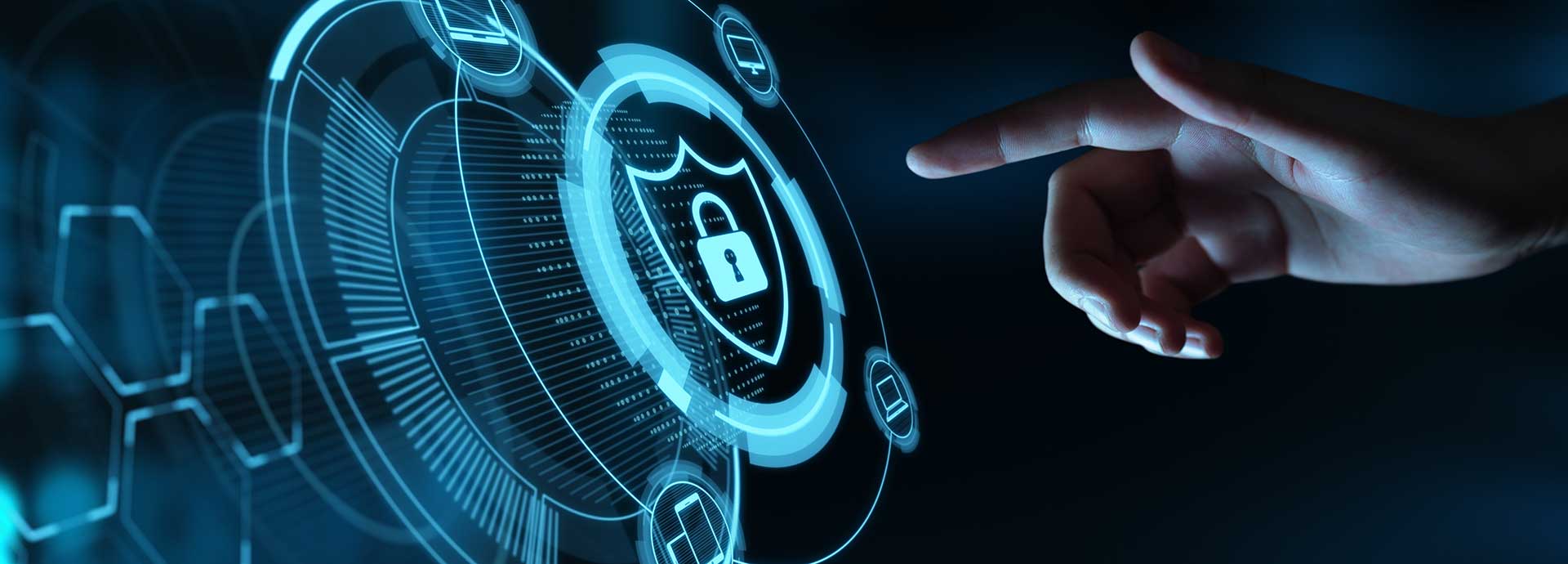 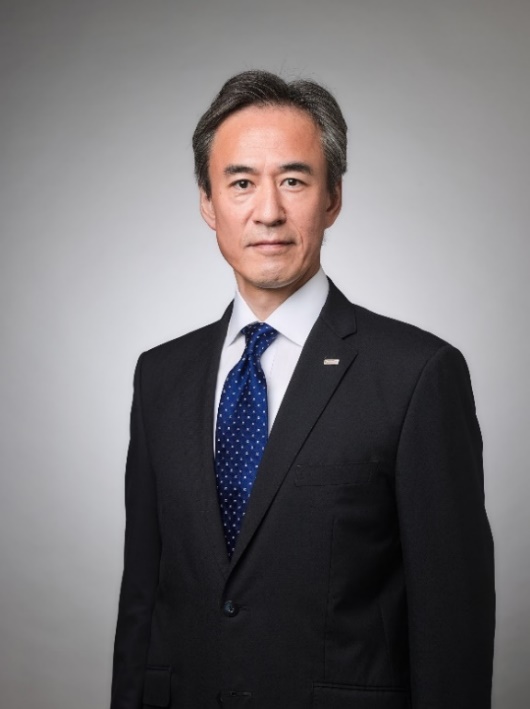 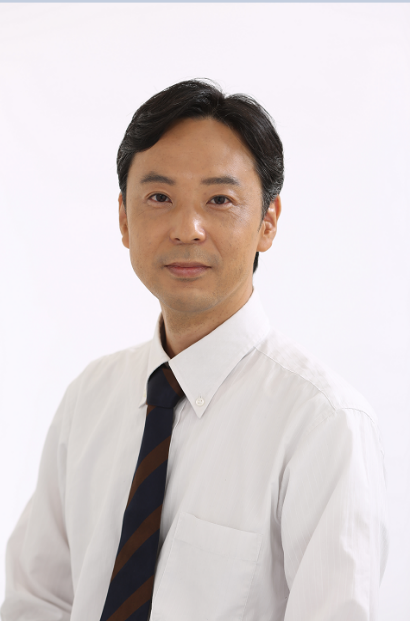 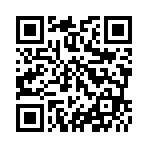 〔ＦＡＸ：(０８２)２２２－６４１１〕中小企業を狙ったサイバー攻撃の現状と対策講座（１/13）参加申込書※ご記入いただいた情報は、商工会議所からの各種連絡・情報提供のために利用することがあります。日　時令和５年１月１３日（金）14:00～15:00場　所広島商工会議所　１階１０１号室（広島市中区基町5-44）定　員５０名（定員に到達次第、申込受付を終了いたします）参加料無 料主　催広島商工会議所　工業部会会社名参加者役職参加者氏名会社名参加者メールアドレス参加者メールアドレス所在地〒〒〒所在地〒〒〒　　　　　　　　　@　　　　　　　　　@T E LF A X業種　　　　　　　　 　@　　　　　　　　 　@